Порядок внесения платы, взимаемой при осуществлении административных процедур	Оплату за выполнение административных процедур по вопросам гражданства и миграции можно осуществить посредством интернет-банкинга, мобильного банкинга, инфокиосков, с использованием QR-кодов, а также в банках и отделениях связи в едином расчетном и информационном пространстве (ЕРИП).  При оплате по древу услуг в ЕРИП, например, за обмен паспорта, нужно выбрать последовательно категории:МВД - Гражданство и миграция – Для граждан Беларуси – Могилевская область – Хотимск – Выдача и обмен паспортаКоды услуг в ЕРИП:При оплате только государственной пошлины за выдачу и обмен паспорта срок осуществления административной процедуры - 30 дней (ID-карты и биометрического паспорта – 15 дней). Дополнительно по желанию заявителя оплачивается услуга: доплата за изготовление паспорта за 15 дней (ID-карты и биометрического паспорта – за 10 дней). Порядок оплаты по ЕРИП аналогичный.В случае невозможности внесения платы посредством ЕРИП:Реквизиты банковского счета для зачисления государственной пошлины за выполнение административных процедур (оплата за паспорт, ID-карту и биометрический паспорт, биометрический вид на жительство,  и т.д.):Номер счета:   ВY36АКВВ36029170100080000000     Наименование банка:  г. Минск,  ОАО "АСБ Беларусбанк"БИК банка:   АКВВY2Х УНП бенефициара:   701721000Реквизиты банковского счета для зачисления государственной пошлины за выполнение административных процедур  (регистрация по месту жительства или месту пребывания):Номер счета:    BY09AKBB36007280000100000000Наименование банка:  г. Минск,  ОАО "АСБ Беларусбанк"БИК банка:   АКВВY2ХУНП бенефициара:   700451296Реквизиты банковского счета для зачисления дополнительной платы за изготовление паспорта за 15 дней (оплата за изготовление паспорта, вида на жительство):Номер счета:   ВY60ВАРВ36429995600160000000Наименование банка:  ЦБУ № 632 в гп. Хотимск Региональной дирекции по Могилевской области ОАО «Белагропромбанк»БИК банка:   ВАРВВУ2ХУНП бенефициара:   700005219Реквизиты банковского счета для зачисления дополнительной платы за выполнение услуг по прейскуранту цен  (SMS-информирование о готовности документа, заполнение заявления формы 1 и т.д.) :Номер счета:   ВY19ВАРВ36329995600160000000Наименование банка:  ЦБУ № 632 в гп. Хотимск Региональной дирекции по Могилевской области ОАО «Белагропромбанк»БИК банка:   BAPBBY2XУНП бенефициара: 700005219Наименование платежаКод услуги в ЕРИПQR-код для оплаты в ЕРИПВыдача и обмен паспорта4290641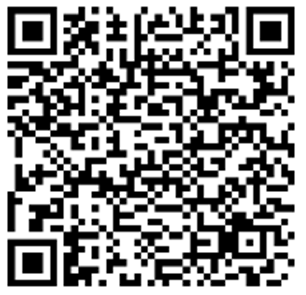 Доплата за паспортза 15 дн.4297661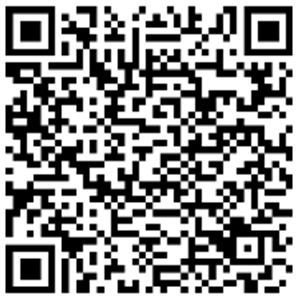 Регистрация по месту жительства (пребывания)4290681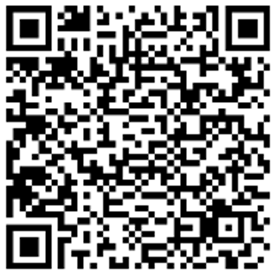 Дополнительная услуга (SMS-информирование о готовности документа к выдаче)4297721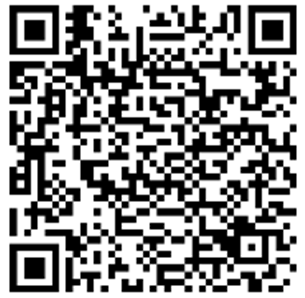 